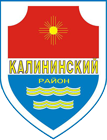 СОВЕТ депутатов калининского районаГОРОДА ЧЕЛЯБИНСКА 
первого созыварешениеот 24.02.2015			                                                    			  № 7/2Об утверждении структуры Администрации Калининского района города ЧелябинскаНа основании Федерального закона от 6 октября 2003 года № 131-ФЗ "Об общих принципах организации местного самоуправления в Российской Федерации", Устава Калининского района города ЧелябинскаСовет депутатов Калининского района города Челябинска первого созыва Решает:1.	Утвердить структуру Администрации Калининского района города Челябинска (приложение).2.	Ответственность за исполнение настоящего решения возложить на Главу Администрации Калининского района города Челябинска Колесника С.В.3. Контроль исполнения настоящего решения поручить Главе Калининского района города Челябинска Глуховой Е.В.4. Настоящее решение вступает в силу со дня его подписания.Глава Калининского района                                                       		   Е.В. Глухова